PROJECTONTESTING - AUTOMATION GUITo be submitted byParnika Gupta, BTBTE16017Under the supervision ofArchit Saraf, Santosh Sharma, Abhishek BeheraGAIA SMART CITIES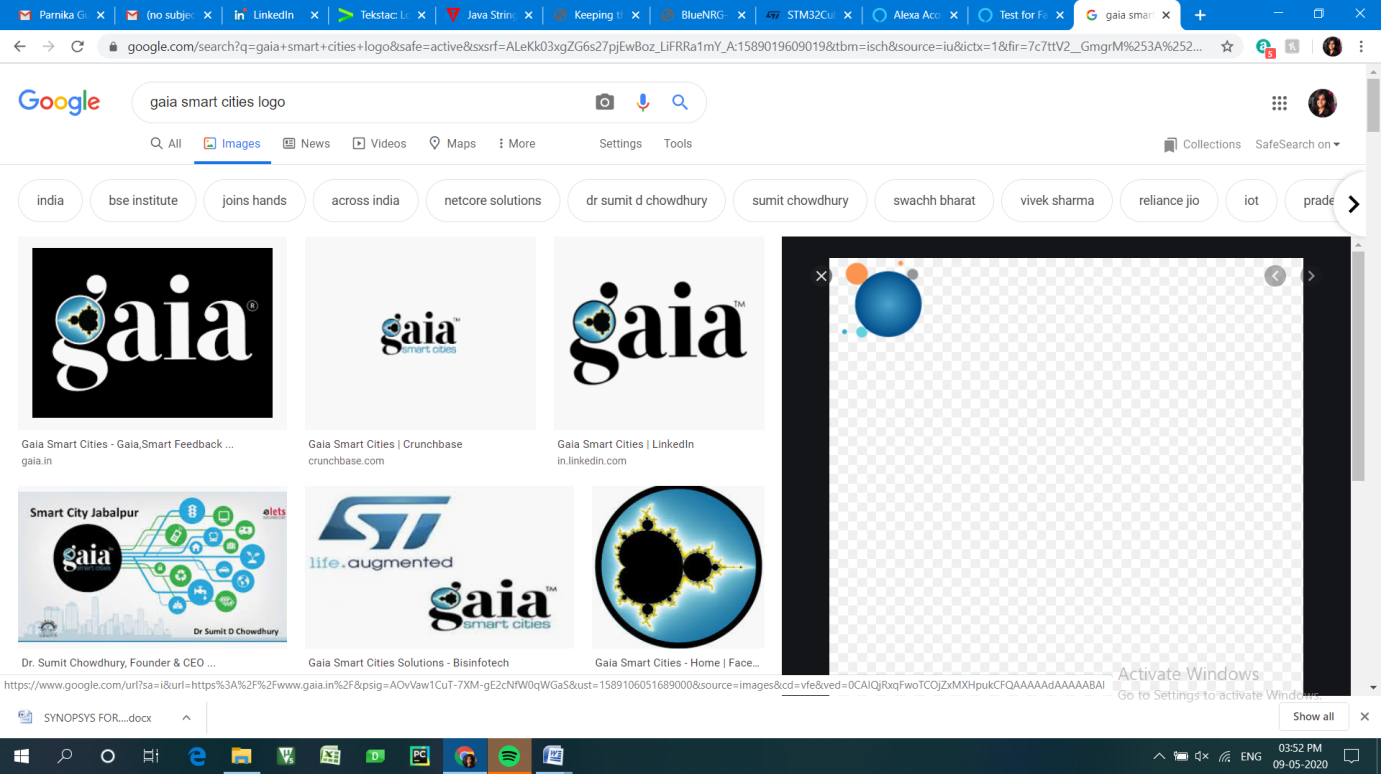 For the award of the degreeOfB. TechElectronics & Communication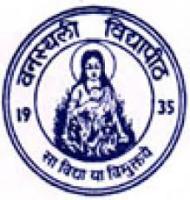 DEPARTMENT OF ELECTRONICSBANASTHALI UNIVERSITYBANASTHALI – 304022June 2020Candidate’s Declaration I hereby declare that the work, presented in the Project, entitled “Testing-Automation GUI” in fulfillment for the award of Degree of “Bachelor of Technology” in Dept. of Electronics with Specialization in Electronics and Communication and submitted to the Department of Electronics, Banasthali University, Rajasthan is a record of my own investigations carried under the guidance of Mr. Archit Saraf, Mr. Santosh Sharma, Mr. Abhishek Behera, GAIA Smart Cities, Greater Noida.I have not submitted the matter presented in this report anywhere for the award of any other Degree. Parnika Gupta         Student Name: Parnika Gupta ID: BTBTE16017Roll No: 1611446Class: B. Tech (IV)Branch: Electronics and CommunicationCollege: Banasthali University, RajasthanList of FiguresFigure 1: SmartFeedback v7.2 IoT Gateway Board	12Figure 2: GSM Module	13Figure 3: Libraries Used	14Figure 4: Command Flow	17Figure 5: App Components	19Figure 6: GUI- Page 1&2	20List of TablesTable 1: Python GUI Libraries	15Table 2: App Components Description	19Abbreviations GUI –  Graphical User InterfacePC – Personal ComputerIoT –  Internet of Thingsv7.2 – Version 7.2GSM – Global System for Mobile communicationUSB – Universal Serial BusAT commands – ATtention commandsPCB –  Printed Circuit BoardFOTA – Firmware Over The Air CertificateAcknowledgementsI would like to express my special thanks of gratitude to my teachers and my HOD of Electronics and Communication Dept. in Banasthali University, Rajasthan.Secondly, I would like appreciate the guidance of my mentors Mr. Archit Saraf, Mr. Santosh Sharma, Mr. Abhishek Behera in GAIA who gave me the golden opportunity to do this wonderful project on the topic “Testing-Automation GUI”, that also helped me to connect with recent technologies and I came to know about so many new things, I am really thankful to them for their collaboration during the entire internship period. Thirdly, I would also like to thank my parents and friends who have been so supportive while completing the project within the limited time frame.Introduction The GAIA Smart Cities is a company working in the field of IoT and artificial intelligence. Its core PCB board is SmartFeedback v7.2 IoT Gateway board, designed and managed in India. Since the product started rolling out more and more in the market, there was a crucial requirement to shift the testing of the product from manual to automatic testing.This project is mainly aimed to automate the whole testing process for the main board of the company by verifying and giving a report of the testing parameters through a GUI.ObjectiveThe project aims to configure and test the SmartFeedback v7.2 IoT gateway board through python automated GUI script remotely, by using GSM module (compatible with 4G and 2G both sim cards). The end product is an automated GUI, instructing the GSM module attached with the PC by USB serial port, thus creating the communication between the GSM module and the SmartFeedback board. Component DescriptionTechnology used:Hardware-SmartFeedback board – 7.2 version IoT gateway PCB board by GAIAGSM Module - USB to GSM, direct connection to PC that acts as an intermediate between GUI and SmartFeedback v7.2 board4G / 2G Antennas – Attached to both GSM module and SmartFeedback v7.2 board 4G / 2G SIM cards – Inserted in both GSM module and SmartFeedback v7.2 board SIM slotsSoftware-Pycharm – PyQT5, Serial, Pandas python libraries for desktop app developmentQt Designer –  For generating QT app viewTeraTerm – For initial interface testingHardware component description:SmartFeedback board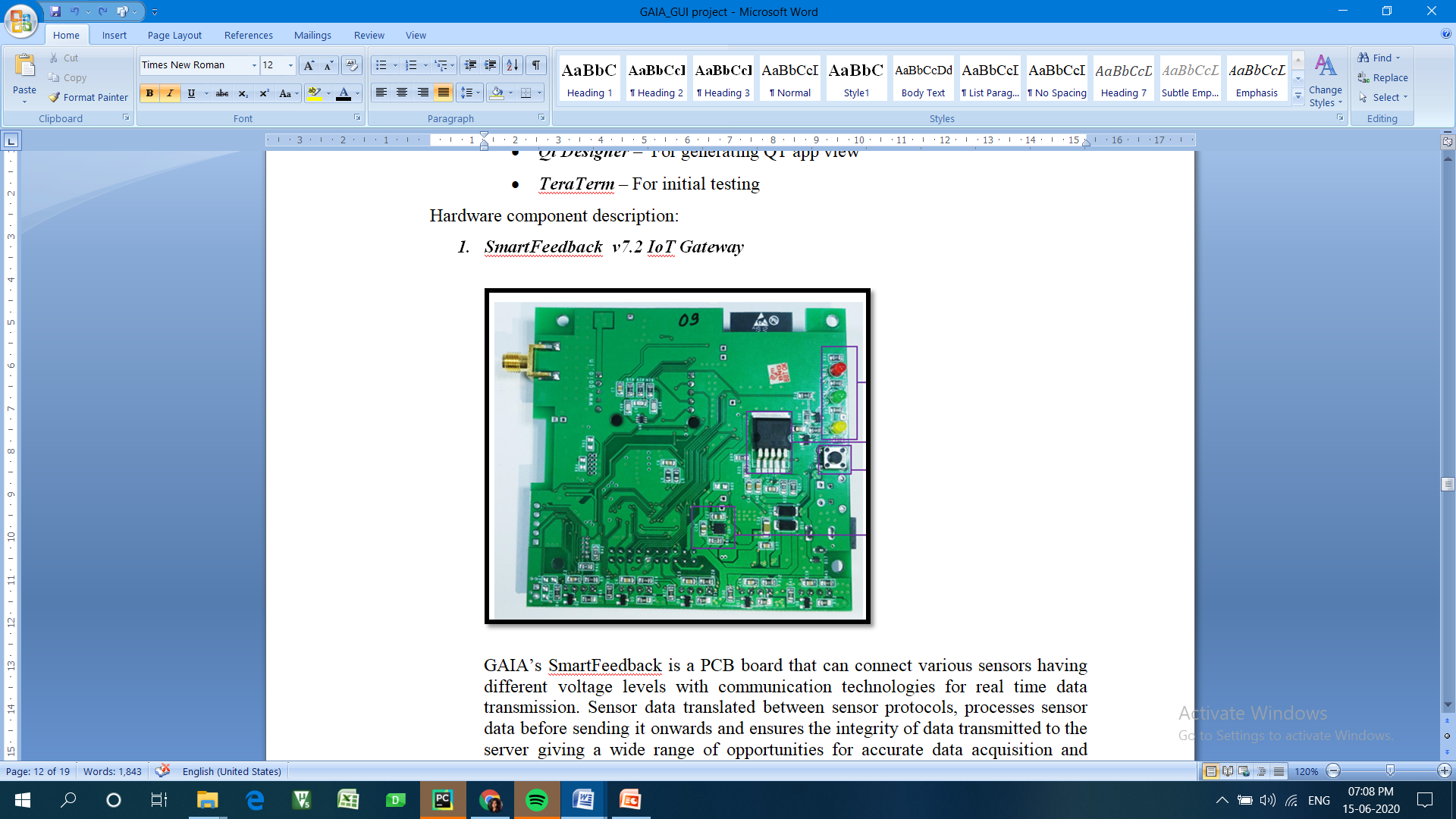 Figure 1: SmartFeedback v7.2 IoT Gateway BoardGAIA’s SmartFeedback is a PCB board that can connect various sensors having different voltage levels with communication technologies for real time data transmission. Sensor data translated between sensor protocols, processes sensor data before sending it onwards and ensures the integrity of data transmitted to the server giving a wide range of opportunities for accurate data acquisition and processing at the edge.SmartFeedback IoT nodes perform following functions:Multi sensor and protocol bridge- Connects different sensors, translates and transfers data among or between systems with different communications protocols (digital, analog, RS232, RS485, USART, I2C, and SPI etc).Daughter Board slot- Connector of 20 pin, have plug in multiple sensors (up to 12 sensors interfacing over protocols) or communication modulesTrusted connectivity and security- Ensuring the integrity of the network and system in both directionsStorage and analysis- Onboard intelligent firmware coupled with onboard storage drives processing, intelligence and decision making closer to the deviceUpgradable- By Firmware Over The Air (FOTA) Connectivity- GSM, Wi-Fi and BLE connectivity on-board, GSM communication is used in this projectGSM Module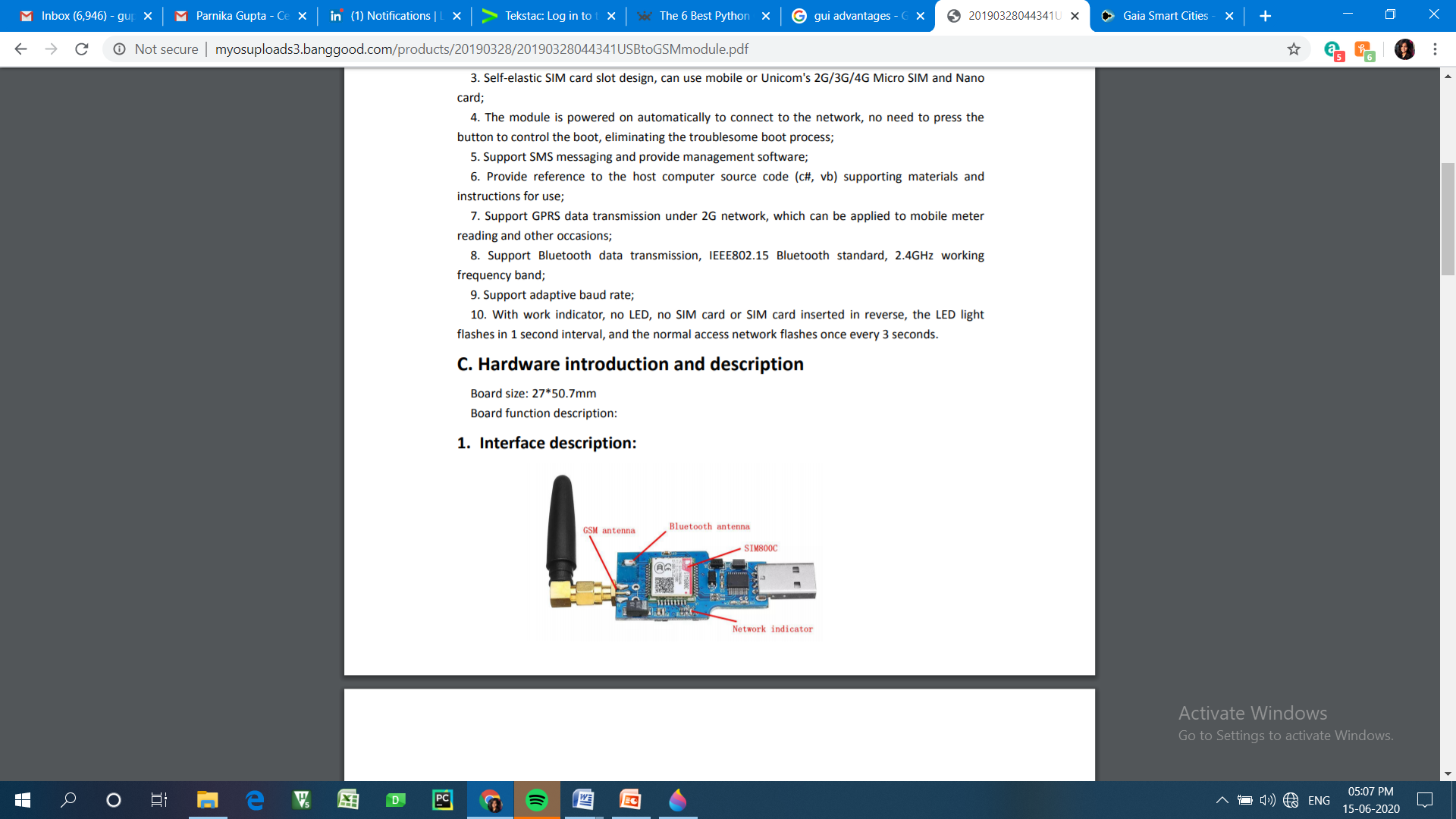 Figure 2: GSM ModuleGSM module is a USB to GSM quad-band GSM/GPRS module with stable performance, compact appearance and high cost performance contains SIM800C operating at GSM/GPRS 850/900/1800/1900MHz standard. It can also transmit voice, SMS information and data information with low power consumption, and can be applied to various compact product design requirements. Instructions for use: 2.4GHz GSM antenna connected to the module and the SIM card inserted.Plug the GSM module in USB port of the computer. After starting module, the indicator light flashes once in 1 second. After a period of initialization, the indicator light changes to 3 seconds confirming that it is in the network. Now, SIM800C GSM module can be controlled with the AT command.Note:Micro/Nano card are supported but does not support 3G/4G network and telecom cardWhen using for the first time, the serial port driver of CH340 is mandatory to install.GUI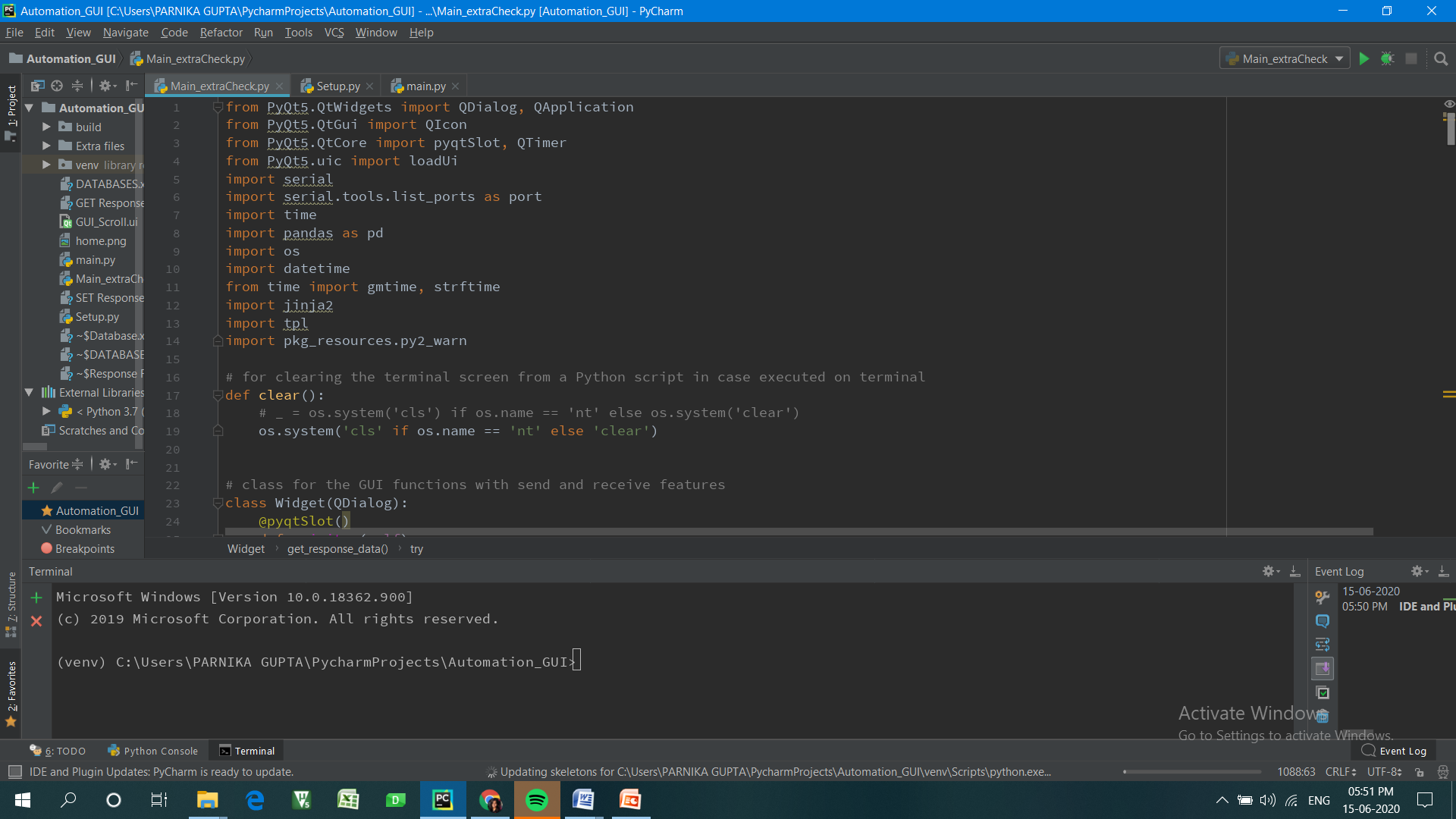 Figure 3: Libraries UsedTable 1: Python GUI LibrariesReason to choose PyQT5 for GUI out of the above:Compatible with Serial library of pythonHas its own module for time (QTimer) for delay with extended featuresCompatible with most of the operating systemsModerate complexityWorking of Project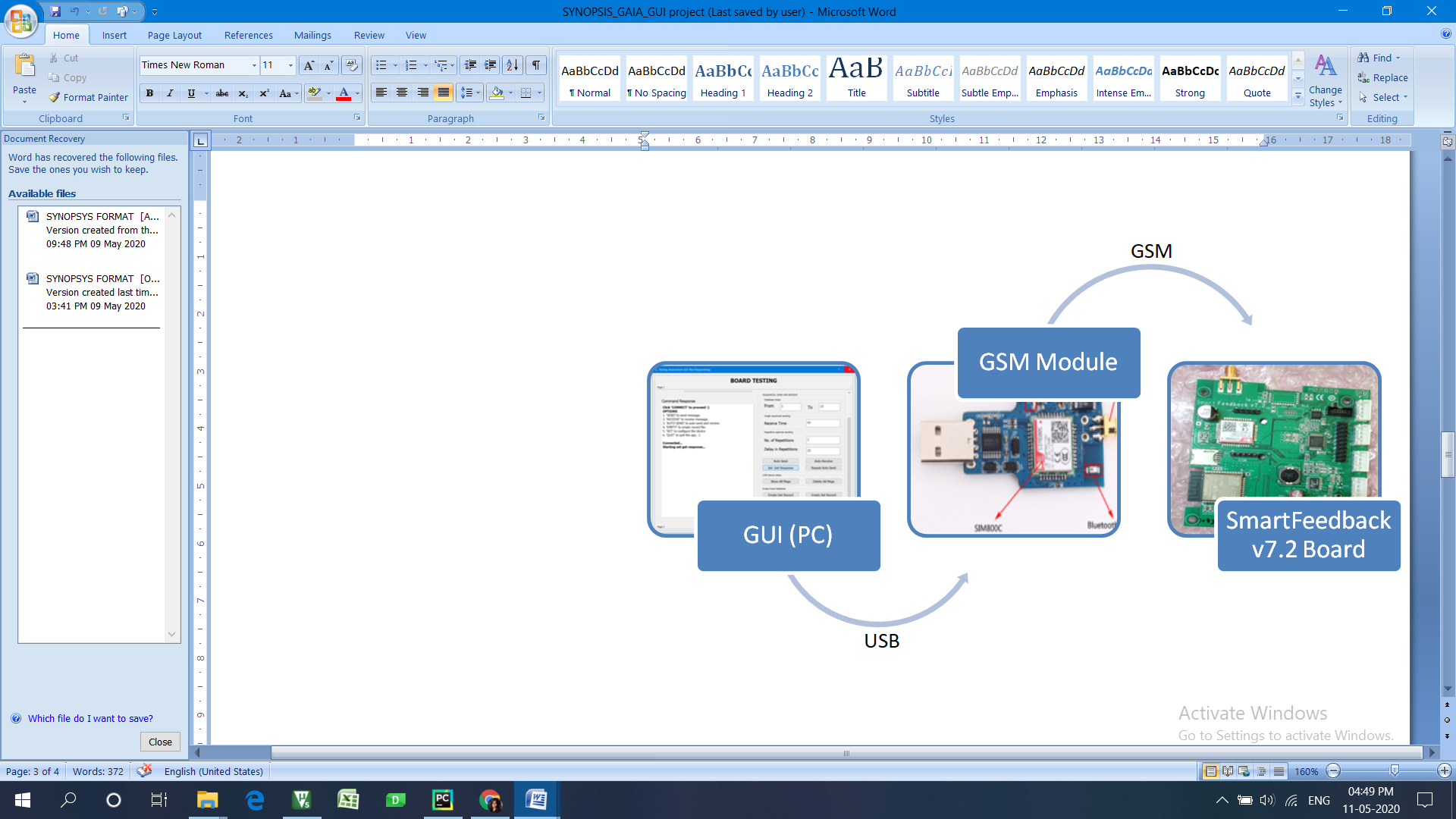 Figure 4: Command FlowThe Project ProblemRequirement for the overall project is as follows:Convert manual testing to automatic testingProper record generation in the form of excel sheetsConfiguring 1000s of on-field gateways with 40+ SMS at a timeSave time and productivityReduce chances of error than in traditional testingReports can be verified automaticallyProduct should be user-friendly Solution Methodology Step1- Figure out the hardware components needed for making the projectStep2- Assemble them by checking the technical feasibility, interface testing:to check the communication between the GSM module and PC, AT commands sent by TeraTerm (HyperTerminal software), that indicated the script will able to automate via python GUI libraries to check the communication between the GSM module and SmartFeedback board, AT commands on TeraTerm are used to send messages to SmartFeedback board  Step2- Gather the SET and GET SMS command list and AT commands list to be used, from reference documentsStep3- Checking SMS sending from GUI to SmartFeedback board using the command list from the lookup tableStep4- The testing/configuration while sending SMS from script to SmartFeedback board procedure:Sequential sending and getting SET as well as GET SMS commands through an editable look-up table SET SMS check- SUCCESS, FAILURE or NO RESPONSE of the incoming SMS data into reportGET SMS check- Verification of the parameters in the reportStep5- Make continuous updates to improve the automation script to accommodate more featuresStep6- Prepare documentationApp components description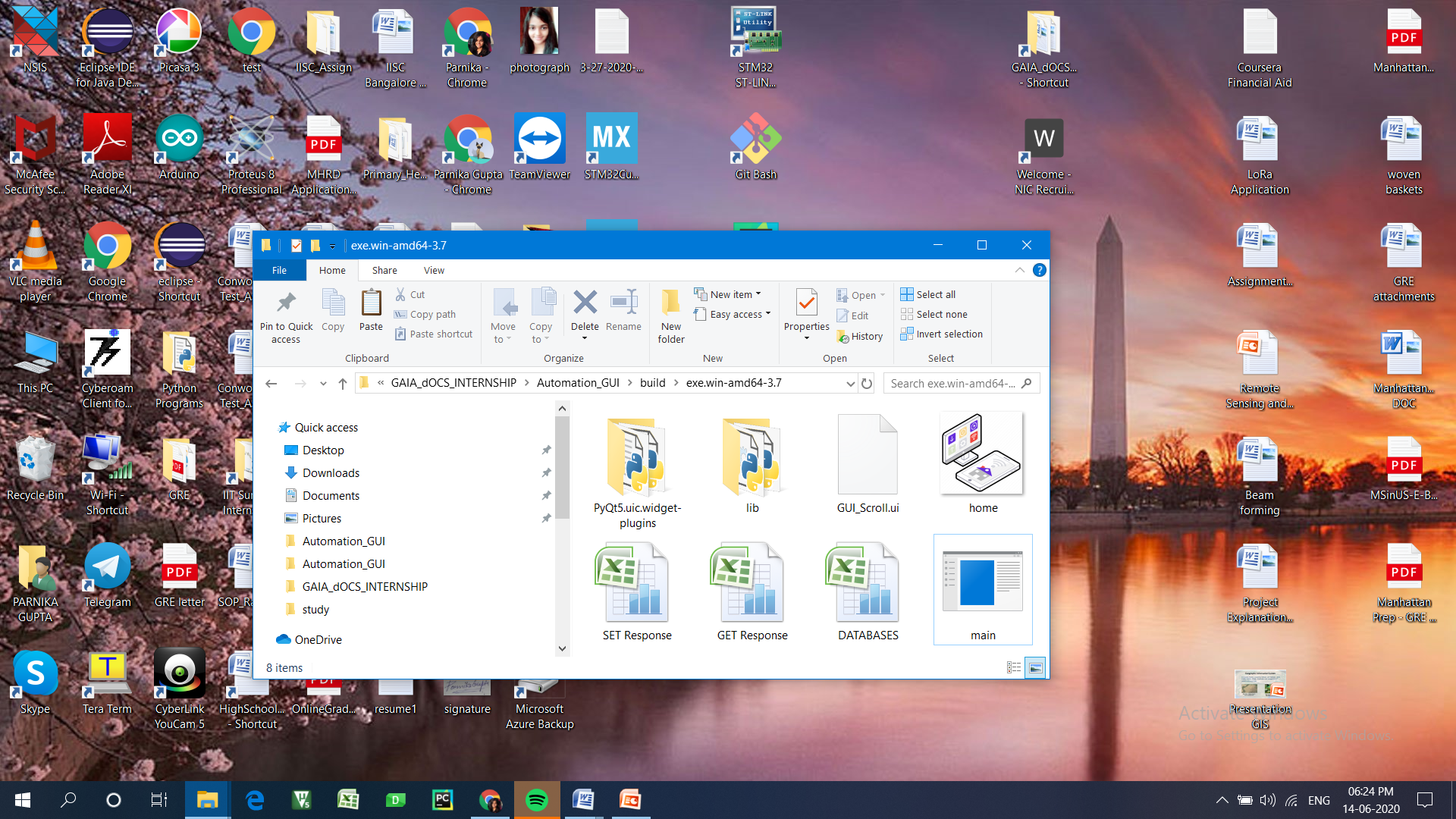 Figure 5: App ComponentsTable 2: App Components DescriptionInterpretation of the output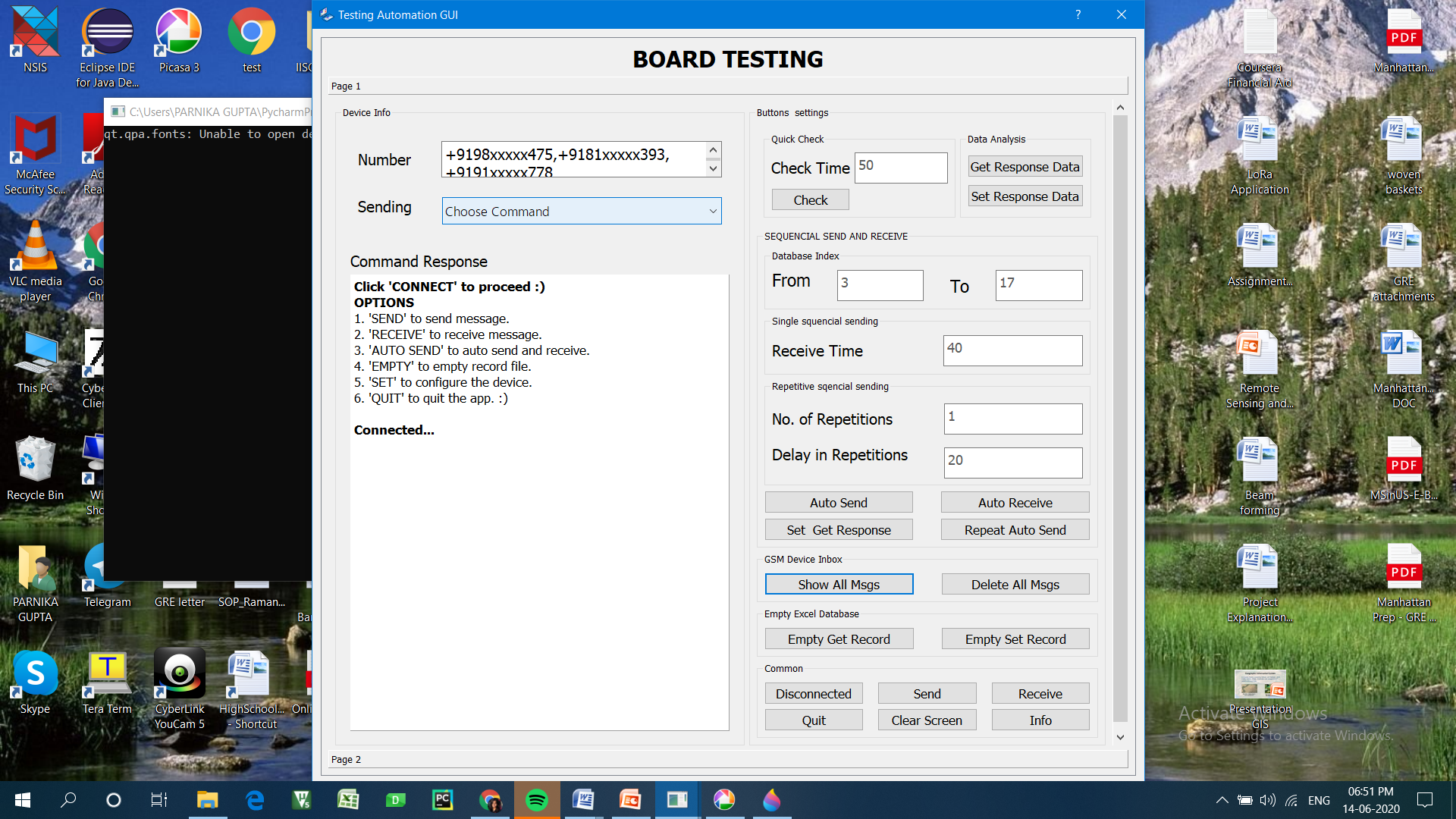 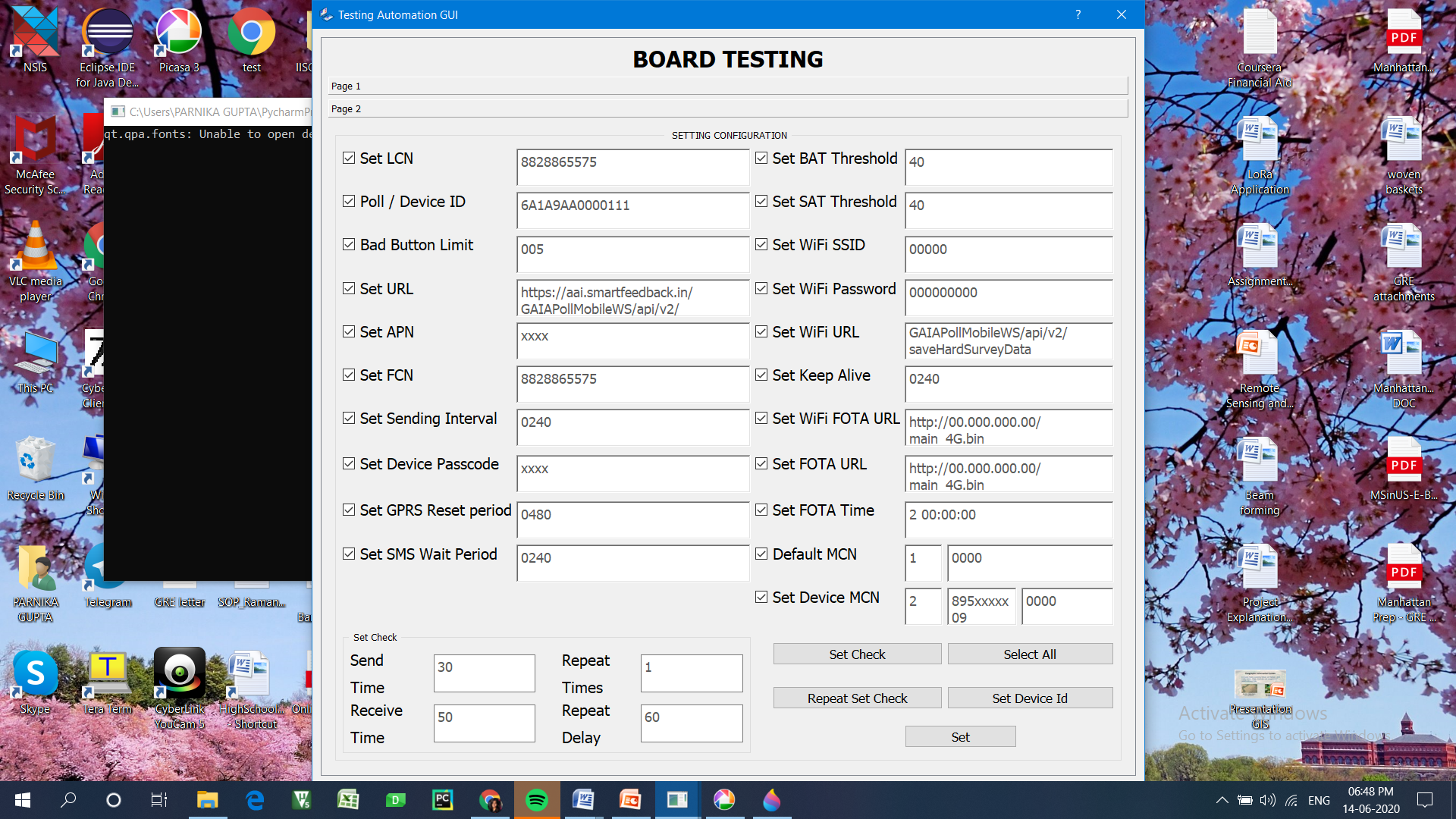 Figure : GUI- Page 1&2Interpretation of the output is determined by the performance of the GUI, which is created to do the following operations:Sequentially send and receive the SMS commands to the on-field SmartFeedback boards, provided both devices are in network, in minimum timeAble to configure and test multiple SmartFeeback boards automaticallySequence of command list for configuring as well as testing SET and GET commands should be interchangeable and the delay sending them is editable by the lookup tableTest is able to repeat on user’s willAble to handle exceptionsAble to generate a report of failure or success of the SET messages and verification of GET messages with respect to the time of test and the device contact number Guides the user while changing parameters and handling exceptionsScript is a desktop app,  compatible to run by a setup on PC irrespective of its dimensionLimitationConnection issue- Good GSM network needed all the timeFor few messages mobile takes lesser time- Sending the configuration commands sequentially to many SmartFeedback board takes a longer time since first it sends and then collects the response messages from the GSM module, therefore slow Dependency of script on hardware- Other than GSM connection issues, the hardware can once in a while become faulty, or there can be network loss, which is a problem for the script.ConclusionThe automatic testing is very useful in the long run. A user-friendly platform benefits the user to operate testing on click of a button and the whole SmartFeedback v7.2 IoT gateway board is configured, tested, analyzed and evaluated which otherwise requires constant hectic message sending via phone and manual checking of the received message responses from the gateways.  ScopeThe scope of the project is determined by the following:Profitable – Without an automation script, several testers are required, which increases the monthly costs of the company. With this script, the testing work can be performed by only one or two people, which is huge savings in the long run, increasing the productivity of the employees.Helpful – Project very helpful since testing is a redundant task and it’s good to have a proper report at the end, that may not be possible if the 40+ messages has to be sent for one round of test and if we have to repeat the task for configuring 1000s of on-field gateways then it is a problem therefore the GUI will be helpful to the testers as well as to the on-field teams, hence saving time and using their productivity in other tasks making the GUI profitable to the companyReferencesGSM Module link:http://myosuploads3.banggood.com/products/20190328/20190328044341USBtoGSMmodule.pdfSIM7600E AT commands link (In SmartFeedback board):https://simcom.ee/documents/SIM7600C/SIM7500_SIM7600%20Series_AT%20Command%20Manual_V1.01.pdfSIM800C AT commands link (In GSM Module):https://www.elecrow.com/wiki/images/2/20/SIM800_Series_AT_Command_Manual_V1.09.pdfPython PyQt5 library link:https://doc.qt.io/qtforpython/Python LibrariesDescriptionSupported byKivyAn open source OpenGL framework for creating new user interfaces having toolkit of 20+ widgetsRaspberry PiMacOSAndroid iOSUnix/LinuxWindowsPyQTFavored Nokia cross-platform implementing the Qt library for the Qt application development framework using Qt Designer to create visual dialogsUnix/LinuxWindowsMac OS X Sharp ZaurusTkinterIt is old, open source and use Tk, popular for its simplicity and graphical user interface with abundant resources, codes and reference booksUnix/LinuxWindows Mac OS XWxPythonOpen source cross-platform wrapper GUI library WxWidgets implemented as a Python extension moduleWindowsMac OSUnix/LinuxPyGUIGraphical cross-platform application framework, simplest and lightweight of them all, as the API is purely in sync with PythonUnix/LinuxMacintoshWindowsPySideFree cross-platform UI framework, GUI Qt toolkit by Nokia. Contains network, multimedia, XML documents, databases, GUI, API compatibility with PyQt4Linux/X11Mac OS XMaemoWindowsAndroid in futureFile NameFile DescriptionSoftware  Package UsedLib, PluginsSupportive python files generated while making the app independent NSIS appCX-freezeMainMain ApplicationPyCharm EditorPyQt5 & Serial DatabaseEditable lookup fileMS ExcelPandas GET & SET ResponseVerifiable reports MS ExcelPandasGUI_ScrollApp view designingQT DesignerPyQt5 (loadui module)HomeApp IconJpeg file-